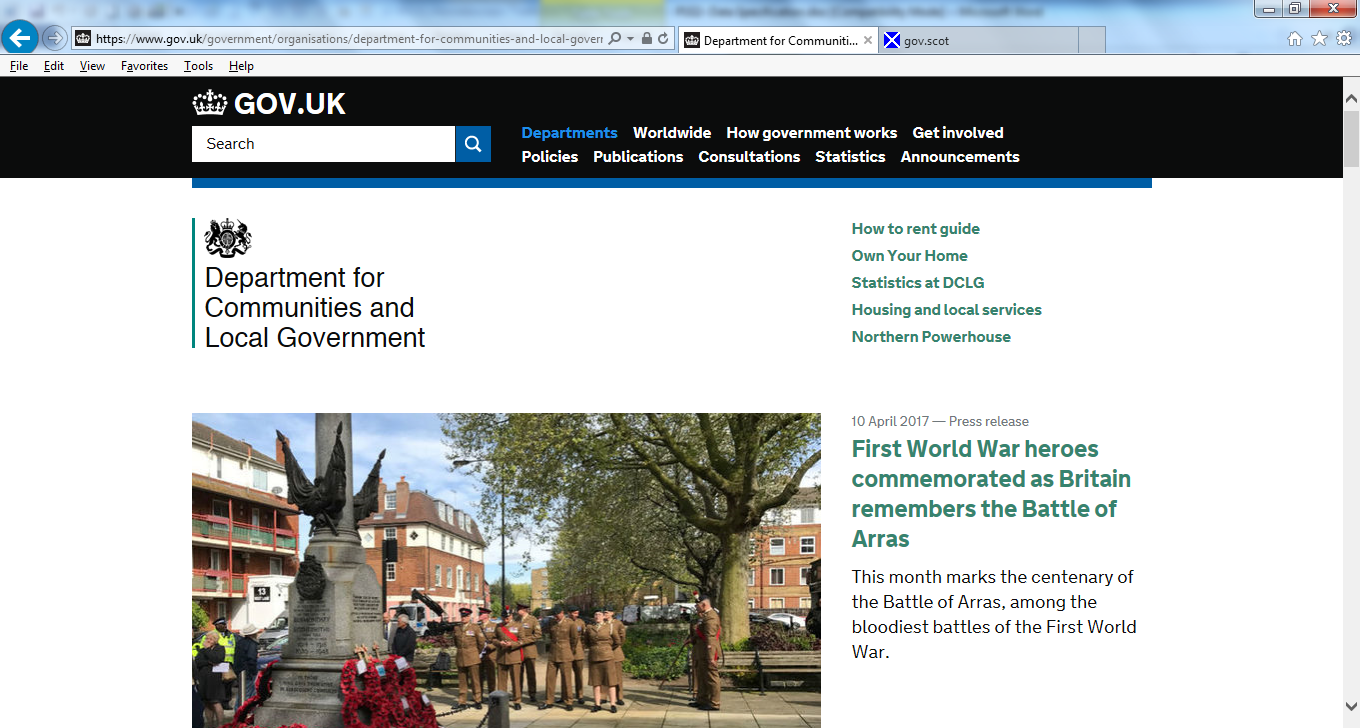 The Homelessness Case Level Information Collection (H-CLIC) to monitor the Homelessness Reduction Act 2017Summary of the Data Monitoring SpecificationIssued 14th August 2017IntroductionThis document provides a summary of the new H-CLIC data specification which will be implemented by local authorities in England, from April 2018, to monitor the new Homelessness Reduction Act 2017.The data is to be submitted in sections on a case-level basis. The sections relate to different characteristics or stages of each case.  Data will be submitted to DCLG at the end of each quarter. Not all tables will need to have been completed per household at the end of each quarter. Depending on the outcome of the initial assessment and the type of assistance offered it is likely not all tables will need to be completed per case.The sectionsThere are nine sections:Main - details of the homelessness application and information on the main applicant.People - personal information of each household member.Support - any support needs in the household.Prevention - activity if the Prevention Duty is owed.Relief - activity if the Relief Duty is owed.Final duties - activity if relief was not successful.Assistance - assistance with support needs received by the household.Temporary accommodation - provision of temporary accommodation.Reviews - any reviews requested of decisions made by the local authority.A unique case identifier links the information in the different sections. The sections can be thought of as tables that will form a database when the data is received by DCLG.With the exception of those individuals who are ineligible for assistance on the basis of their nationality. The main, people and support sections will need to have been completed for all cases when they are first reported. The assistance section will need to have been completed when a case is closed. The other sections will be completed if that assistance or activity is relevant to the case.The MAIN Section The information collected in this section relates to the main applicant and details of the homelessness application.The PEOPLE SectionThe variables in this section are completed for each household member. The SUPPORT SectionThe questions in this section are completed if there are any support needs for the main applicant and/or any household members, in the judgement of the local authority officer. Multiple support needs can be recorded.FieldsThe PREVENT SectionThe questions in this section are only completed if the prevention duty is owed and prevention activities are undertaken. Only one prevention duty per case should be submitted. If many prevention methods are used only the main activity that resulted in or contributed most to the prevention outcome should be reported.FieldsThe RELIEF SectionThe questions in this section are only completed if the relief duty is owed and relief activities are undertaken. Only one relief duty per case should be submitted. If many relief methods are used, only the main activity that resulted in or contributed most to the relief outcome should be reported.FieldsThe ASSISTANCE SectionThe questions in this section are completed if the household was recorded as having any support needs in the SUPPORT Section. Multiple forms of assistance can be recorded, where an applicant has engaged with support before the case has been closed. FieldsThe FINAL DUTIES  SectionThe questions in this section are only completed if prevention and/or relief were not successful and the case proceeds to assessment for the Section 193 homelessness duty.FieldsThe TEMPORARY ACCOMMODATION SectionThe following information is recorded for each temporary accommodation placement. Please ensure that any previous placements for this application have been closed before creating a new placement. FieldsThe REVIEWS SectionThis section is to be completed for all reviews requested on decisions made by the local authority.FieldsFieldsThe below options will not always apply and depend upon answers in the table above.The below options will not always apply and depend upon answers in the table above.The below options will not always apply and depend upon answers in the table above.The below options will not always apply and depend upon answers in the table above.1.16Reason for loss of Assured Shorthold TenancyReason AST ended.List provided1.17Reason for loss of social rented tenancyReason the applicant has left / is leaving social rented housing. List provided1.18Reason for loss of supported housingReason the applicant has left / is leaving supported housing. List provided1.19Referrals into the authorityWhether applicant was referred to the local authority.List provided1.20Duty to Refer public bodyWhich public body referred the applicant under the Duty to Refer. List provided1.21Reference number of referralThe reference number of the case from the public body who referred the applicant. This is recommended so that authorities can better link up records going forwards.Optional1.22Local Connection authoritywhich local authority made a Local Connection referralList providedFieldsField codeField descriptionFurther descriptionOptions4.1Local Authority Code and Case Reference NumberShould match the unique identifying code provided in the Main section.4.2Date Prevention Duty startedWhen prevention duty started. This would be expected to match the assessment date.Date4.3Prevention activityWhether offered to and engaged with by the household.List provided4.4Engaged with support needsYes / No. Whether the household were engaged with help for their support needs before the prevention duty ended. The assistance offered will be captured in the assistance table.List provided4.5Date Prevention Duty endedDate4.6Reason Prevention Duty endedList provided4.7Case status following Prevention DutyWhether the case was closed following end of the Prevention Duty.List provided4.8Accommodation outcomeAccommodation status at the end of the prevention dutyList providedField codeField descriptionFurther descriptionOptions5.1Local Authority Code and Case Reference NumberShould match the unique identifying code provided in the Main section.5.2Date Relief Duty startedThe date the relief duty was started. This should match either the assessment date of the main table or the prevention duty end date.Date5.3Relief activityThe relief that was offered to and engaged with by the household.List provided5.4Engaged with support needsYes / No. Whether the household were engaged with help for their support needs before the relief duty ended. The assistance offered will be captured in the assistance table.List provided5.5Date Relief Duty endedDate5.6Reason Relief Duty endedList provided5.7Was temporary accommodation providedTo identify if temporary accommodation was used.List provided5.8Accommodation outcomeWhere the main applicant was residing when the relief duty had ended.List providedField codeField descriptionFurther descriptionOptions6.1Local Authority Code and Case Reference NumberShould match the unique identifying code provided in the Main section.6.2Assistance with support needsAssistance with support needs that the household was referred to and engaged with. This relates to the engagement with support needs that was achieved during the time the household was worked with by the local authority. List providedField codeField descriptionFurther descriptionOptions7.1Local Authority Code and Case Reference NumberShould match the unique identifying code provided in the Main section.7.2Final s.184 decision dateDate7.3Outcome of final s.184 decisionList provided7.4Priority need decisionList provided7.5Local Connection Destination AuthorityList provided7.6Section 193(2) duty end dateDate7.7Reason the section 193(2) duty endedList provided7.8Accommodation outcomeList providedField codeField descriptionFurther descriptionOptions8.1Local Authority Code and Case Reference NumberShould match the unique identifying code provided in the Main section.8.2Date entered temporary accommodationDate the household was first moved into temporary accommodation. This would be their first placement start date.Date8.3Date of entry into temporary accommodation placementDate the household started a temporary accommodation placement.Date8.4Date of exit from temporary accommodation placementDate the household left a temporary accommodation placement.Date8.5Type of temporary accommodationType of temporary accommodation. Consistent with the categories available in the old P1E.List provided8.6Number of bedrooms within the temporary accommodation placementNumber8.7Duties under which temporary accommodation is providedList provided8.8Is temporary accommodation in another local authority districtList providedField codeField descriptionFurther descriptionOptions9.1Local Authority Code and Case Reference NumberShould match the unique identifying code provided in the Main section.9.2Date review completedDate the decision on the review outcome was madeDate9.3Review requestedWhich decision the review related toList provided9.4Decisions subject to County Court AppealYes / NoList provided